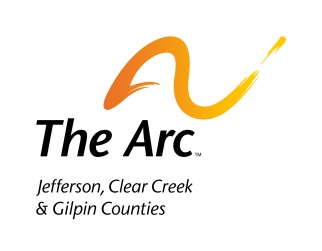 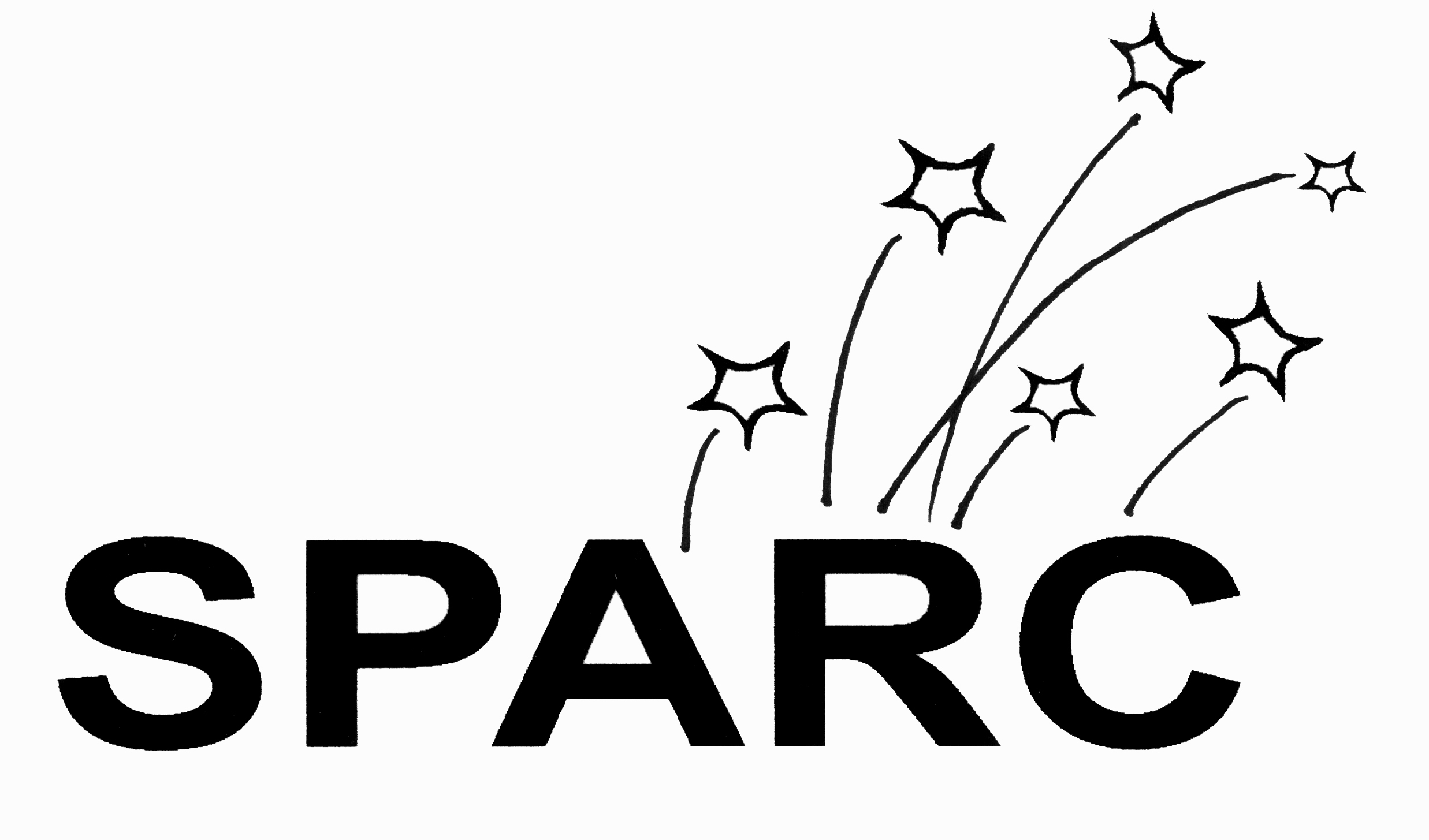 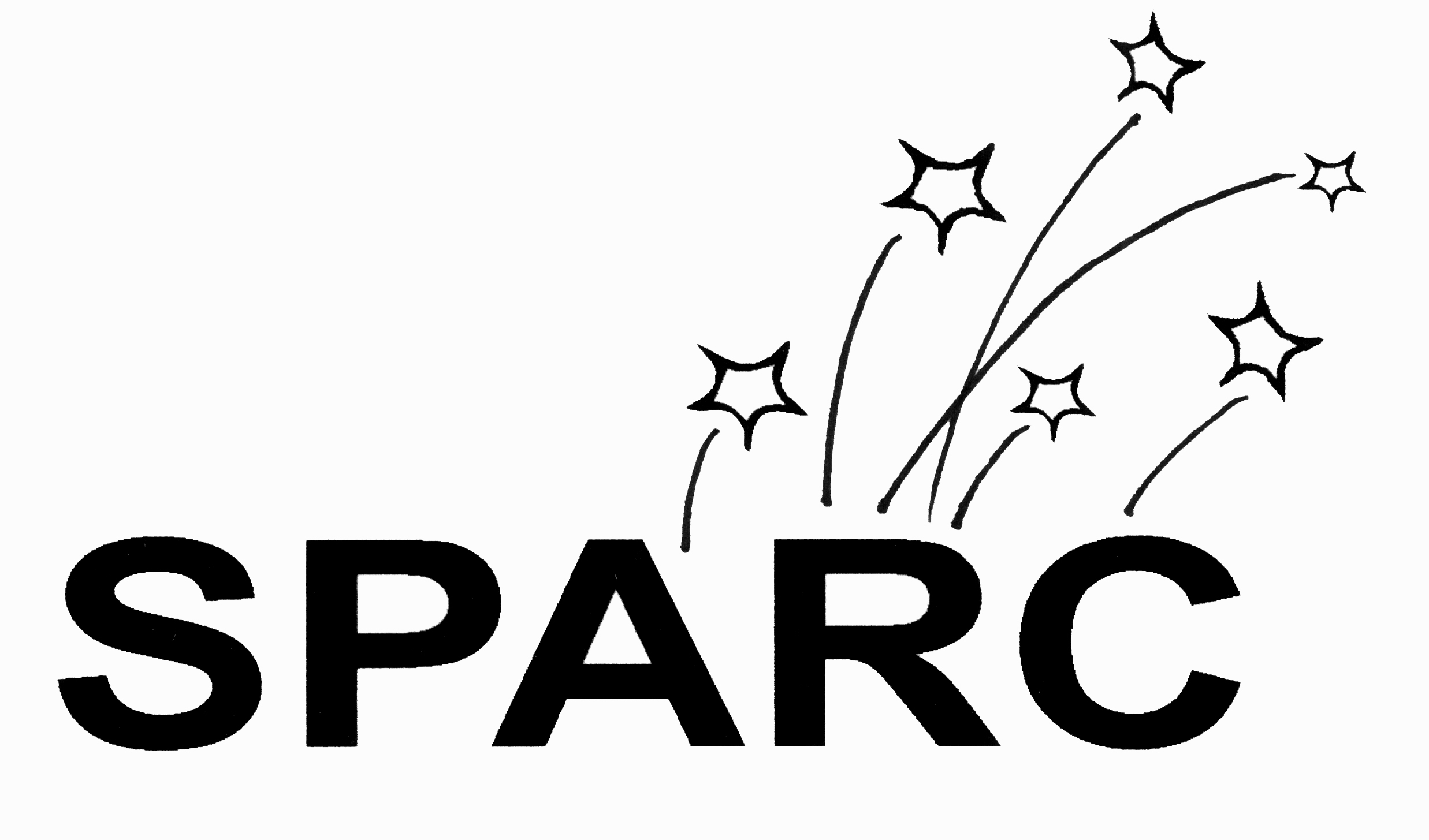 The Arc- Jefferson, Clear Creek & Gilpin Counties’2018 SPARC Nomination FormNominations due by February 14, 2018The Arc- Jefferson, Clear Creek & Gilpin Counties’2018 SPARC Nomination FormNominations due by February 14, 2018The Arc- Jefferson, Clear Creek & Gilpin Counties’2018 SPARC Nomination FormNominations due by February 14, 2018The Arc- Jefferson, Clear Creek & Gilpin Counties’2018 SPARC Nomination FormNominations due by February 14, 2018The Arc- Jefferson, Clear Creek & Gilpin Counties’2018 SPARC Nomination FormNominations due by February 14, 2018The Arc- Jefferson, Clear Creek & Gilpin Counties’2018 SPARC Nomination FormNominations due by February 14, 2018Name of Person(s) Submitting NominationName of Person(s) Submitting NominationAddress/EmailAddress/EmailPhonePhoneName of NomineeAddressAddressEmailEmailPhoneAWARD CATEGORIES (Please check only one in which your nominee best fits):  Advocacy (Family, Friends, Caregivers)  Community Champion* (Recreation, Church, Volunteer, Partner/Collaborator, etc)  Education* (Local Educator, Administrator)  Employer* (Local Business)  Policy/Legislator (Local Policymaker)  Self-Determination (Self-Advocate)*Denotes a category that may be an individual/group/organizationAWARD CATEGORIES (Please check only one in which your nominee best fits):  Advocacy (Family, Friends, Caregivers)  Community Champion* (Recreation, Church, Volunteer, Partner/Collaborator, etc)  Education* (Local Educator, Administrator)  Employer* (Local Business)  Policy/Legislator (Local Policymaker)  Self-Determination (Self-Advocate)*Denotes a category that may be an individual/group/organizationAWARD CATEGORIES (Please check only one in which your nominee best fits):  Advocacy (Family, Friends, Caregivers)  Community Champion* (Recreation, Church, Volunteer, Partner/Collaborator, etc)  Education* (Local Educator, Administrator)  Employer* (Local Business)  Policy/Legislator (Local Policymaker)  Self-Determination (Self-Advocate)*Denotes a category that may be an individual/group/organizationAWARD CATEGORIES (Please check only one in which your nominee best fits):  Advocacy (Family, Friends, Caregivers)  Community Champion* (Recreation, Church, Volunteer, Partner/Collaborator, etc)  Education* (Local Educator, Administrator)  Employer* (Local Business)  Policy/Legislator (Local Policymaker)  Self-Determination (Self-Advocate)*Denotes a category that may be an individual/group/organizationAWARD CATEGORIES (Please check only one in which your nominee best fits):  Advocacy (Family, Friends, Caregivers)  Community Champion* (Recreation, Church, Volunteer, Partner/Collaborator, etc)  Education* (Local Educator, Administrator)  Employer* (Local Business)  Policy/Legislator (Local Policymaker)  Self-Determination (Self-Advocate)*Denotes a category that may be an individual/group/organizationAWARD CATEGORIES (Please check only one in which your nominee best fits):  Advocacy (Family, Friends, Caregivers)  Community Champion* (Recreation, Church, Volunteer, Partner/Collaborator, etc)  Education* (Local Educator, Administrator)  Employer* (Local Business)  Policy/Legislator (Local Policymaker)  Self-Determination (Self-Advocate)*Denotes a category that may be an individual/group/organizationInnovationInnovationInnovationInnovationInnovationInnovationPlease describe and provide specific details as to how your nominee has been innovative in the field of developmental disabilities.Please describe and provide specific details as to how your nominee has been innovative in the field of developmental disabilities.Please describe and provide specific details as to how your nominee has been innovative in the field of developmental disabilities.Please describe and provide specific details as to how your nominee has been innovative in the field of developmental disabilities.Please describe and provide specific details as to how your nominee has been innovative in the field of developmental disabilities.Please describe and provide specific details as to how your nominee has been innovative in the field of developmental disabilities.Systemic ChangeSystemic ChangeSystemic ChangeSystemic ChangeSystemic ChangeSystemic ChangePlease describe and provide specific details as to how your nominee has influenced systems that serve our community (in areas such as education, policy, employment, etc.).Please describe and provide specific details as to how your nominee has influenced systems that serve our community (in areas such as education, policy, employment, etc.).Please describe and provide specific details as to how your nominee has influenced systems that serve our community (in areas such as education, policy, employment, etc.).Please describe and provide specific details as to how your nominee has influenced systems that serve our community (in areas such as education, policy, employment, etc.).Please describe and provide specific details as to how your nominee has influenced systems that serve our community (in areas such as education, policy, employment, etc.).Please describe and provide specific details as to how your nominee has influenced systems that serve our community (in areas such as education, policy, employment, etc.).Full InclusionFull InclusionFull InclusionFull InclusionFull InclusionFull InclusionPlease describe and provide specific details as to how your nominee has promoted full inclusion of persons with developmental disabilities.Please describe and provide specific details as to how your nominee has promoted full inclusion of persons with developmental disabilities.Please describe and provide specific details as to how your nominee has promoted full inclusion of persons with developmental disabilities.Please describe and provide specific details as to how your nominee has promoted full inclusion of persons with developmental disabilities.Please describe and provide specific details as to how your nominee has promoted full inclusion of persons with developmental disabilities.Please describe and provide specific details as to how your nominee has promoted full inclusion of persons with developmental disabilities.Increased Public AwarenessIncreased Public AwarenessIncreased Public AwarenessIncreased Public AwarenessIncreased Public AwarenessIncreased Public AwarenessPlease describe and provide specific details as to how your nominee has been successful in increasing public awareness of issues affecting persons with developmental disabilities.Please describe and provide specific details as to how your nominee has been successful in increasing public awareness of issues affecting persons with developmental disabilities.Please describe and provide specific details as to how your nominee has been successful in increasing public awareness of issues affecting persons with developmental disabilities.Please describe and provide specific details as to how your nominee has been successful in increasing public awareness of issues affecting persons with developmental disabilities.Please describe and provide specific details as to how your nominee has been successful in increasing public awareness of issues affecting persons with developmental disabilities.Please describe and provide specific details as to how your nominee has been successful in increasing public awareness of issues affecting persons with developmental disabilities.Additional Information Additional Information Additional Information Additional Information Additional Information Additional Information Please explain your personal reasons for choosing to nominate this person.Please explain your personal reasons for choosing to nominate this person.Please explain your personal reasons for choosing to nominate this person.Please explain your personal reasons for choosing to nominate this person.Please explain your personal reasons for choosing to nominate this person.Please explain your personal reasons for choosing to nominate this person.13949 West Colfax Avenue, Denver West Building 1, Suite 150, Lakewood, CO 80401; info@arcjc.org; or fax 303.232.9370
If you have any questions, please direct all questions to eryn@arcjc.org 13949 West Colfax Avenue, Denver West Building 1, Suite 150, Lakewood, CO 80401; info@arcjc.org; or fax 303.232.9370
If you have any questions, please direct all questions to eryn@arcjc.org 13949 West Colfax Avenue, Denver West Building 1, Suite 150, Lakewood, CO 80401; info@arcjc.org; or fax 303.232.9370
If you have any questions, please direct all questions to eryn@arcjc.org 13949 West Colfax Avenue, Denver West Building 1, Suite 150, Lakewood, CO 80401; info@arcjc.org; or fax 303.232.9370
If you have any questions, please direct all questions to eryn@arcjc.org 13949 West Colfax Avenue, Denver West Building 1, Suite 150, Lakewood, CO 80401; info@arcjc.org; or fax 303.232.9370
If you have any questions, please direct all questions to eryn@arcjc.org 13949 West Colfax Avenue, Denver West Building 1, Suite 150, Lakewood, CO 80401; info@arcjc.org; or fax 303.232.9370
If you have any questions, please direct all questions to eryn@arcjc.org 